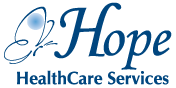 Hope Hospice and Community Services, Inc.Presentation to the Lee County Legislative DelegationJanuary 19, 2017I.	Hospice IssuesImportance of Funding to Hospice Care in Florida Importance of Preserving the CON process for HospicesII.		Program for All-Inclusive Care for Elders (PACE) Cost savings and cost predictability of PACE to the stateRole of PACE in Medicaid Managed Care ReformIII.		The Role and Services of Hope in Long Term Care and Community 	ServicesBrief Update on Services Currently Being Provided to Lee Residents by Hope 